Skill Sheet: Pythagoras TheoremYou might be asked to calculate the length of one side of a triangle. For example, this could be used to mark out a part for cutting or to calculate the length of a taper on a turned part. One way to do this is using Pythagoras theorem. This can be used when it is a right-angled triangle and the lengths of two sides are known.Where A, B and C are the lengths of the sides shown on the figure, Pythagoras Theorem states:C2 = A2 + B2 	(where C is the longest side)The length of any side can be found by rearranging this formula:C = √ (A2 + B2)A = √ (C2 - B2)B = √ (C2 - A2)The right-angled triangle shown needs to be marked out on a sheet of material. 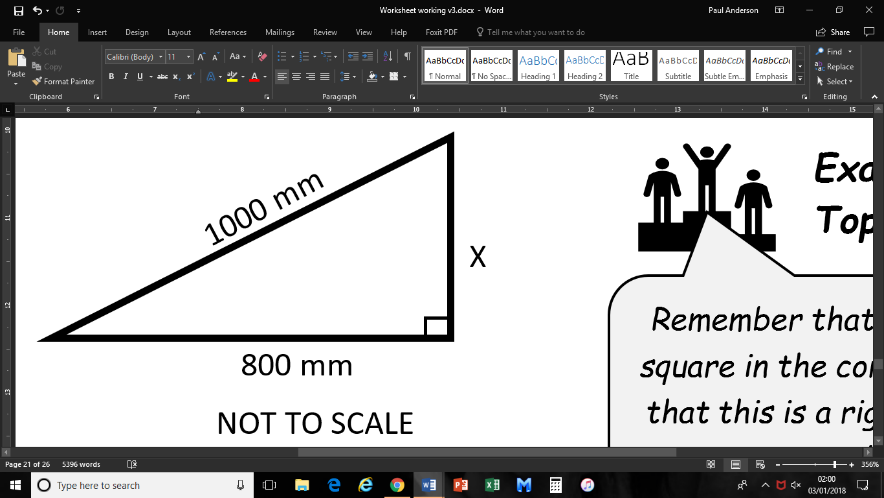 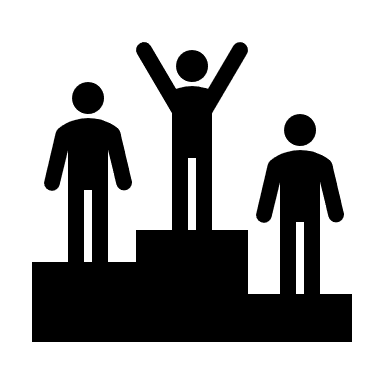 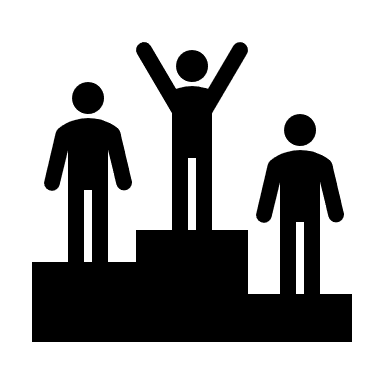 Calculate the length of side X. Answer: Using Pythagoras Theorem, X = √ (10002 - 8002) = √ (360000) = 600 mmA piece of material is needed to repair a machine. Calculate the length of side C.______________________________________________________________________________________________________________________________________________________________________________________A piece of material is being marked out for cutting. Calculate the length of side X to 2 decimal places.________________________________________________________________________________________________________________________________________________________________________________________________________________________________________________________________________________________________Practice Sheet: Pythagoras TheoremA taper is being cut on a lathe. Calculate the length of the taper, Y, to the nearest whole number.______________________________________________________________________________________________________________________________________________________________________________________A template needs is being made to check the shape of a triangular structure. Calculate the length of the side A.______________________________________________________________________________________________________________________________________________________________________________________A triangular hole needs to be cut in a sheet of metal. Calculate the length of side X to 1 decimal place.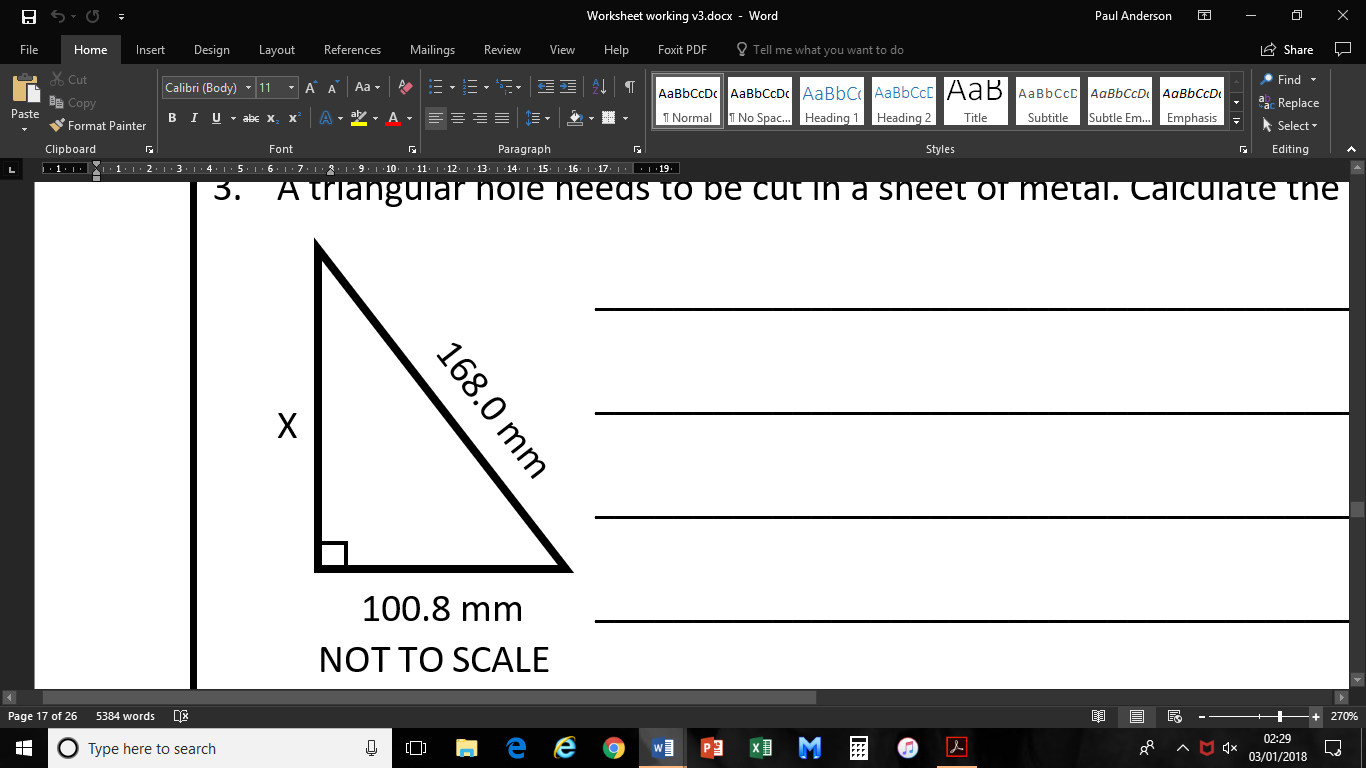 ________________________________________________________________________________________________________________________________________________________________________________________________________________________________________________________________________________________________________________________________________________________________________A triangular piece of material needs to be marked out for cutting. Calculate the lengths of sides A and B, which are known to be the same length.______________________________________________________________________________________________________________________________________________________________________________________Answers:Skill Sheet: Pythagoras’ theorem 1. C = √ (A2 + B2) = √ (6402 + 4802) = √ 640000 = 800 mm 2. X = √ (1.022 – 0.552) = √ 0.7379 = 0.86 m Practice Sheet: Pythagoras’ theorem 1. Y = √ (952 + 242) = √ 9601 = 98 mm 2. A = √ (1.352 – 1.082) = √ 0.6561 = 0.81 m 3. X = √ (1682 – 100.82) = √ 18063.36 = 134.4 mm 4. As A = B, A = B = √ (1.982 / 2) = 1.4 m